东南大学学生会基本信息一、值班时间及地点值班时间：1-15周 每周日到周四18:00到21:00值班地点：大学生活动中心408室二、公共邮箱：suseu_wailian2015@163.com三、网络平台及简介东南大学学生会官方微信公众平台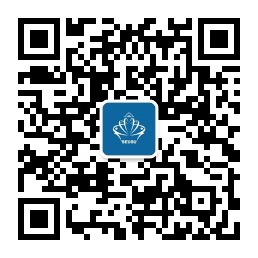 微信公众号：SEUSU_关注方式：微信公众账号搜索SEUSU_或直接扫描二维码A．【常规板块】      活动预告；电影播报；失物招领 。B．【特殊板块】      原创内容；大型活动的宣传；维权服务。东南大学学生会七大部门子平台体育部（QQ：3084772927）体育部主页督促同学们加强自身体育锻炼并对体育赛事做出及时播报，体育部同时主办及承办相关校内体育活动及比赛。【活动预告】体育相关活动的预报、校运会相关信息【跑操早播报】早操是否出操预告【赛事快报】校级赛事情况追踪【跑操信息】系统查询问题解决，跑操相关公告【体育课信息】体育课因故停课通知【校队省赛咨询】校队比赛信息【健身达人】发布便于在宿舍健身的小方法【塑形小贴士】女性塑形瘦身的小窍门空缺学生权益服务部（QQ:1424413143）权益部是学生会中的六大服务性部门之一，权益部主页关注同学们在校园日常生活中的各类权益问题，帮助同学们更好的维护自身权利。【维权直播】：维权结果报告【权益关注】：对于生活设施停止运转做出解释并解决【专项日志】：校园大事件解决情况报告（学生权益）图管部微信: seu图管部；QQ:1744741375；贴吧:图管小蜜蜂图管部是学生会中六大服务性部门之一。图管部主页对图书馆相关活动发布预告，对图书馆相关问题进行整合反馈，帮助同学们营造一个良好的读书氛围。【活动预告】：图书相关活动预报，讲座通知【电子视听室】：电子视听室播放影片预告【图管小贴士】：新旧书到货出仓信息，图书检阅方式介绍或者变更。【新书推荐】:对最近出现的新书进行赏析，推荐给同学们治保部QQ平台：3288258720微博平台：东南大学学生会治保部微信平台：东南大学学生会下拉菜单跳蚤市场治保部是学生会中六大服务性部门之一，治保部主页实时更新同学失物招领和寻物启事情况，关注校园安全问题，为同学们创造一个安全文明的校园环境。【失物招领】：失物信息私信给治保QQ然后进行说说发布【寻物启事】：寻物启事私信给治保QQ然后进行说说发布【失物日志】：每周线下失物汇总于线上发送【安全反馈】：校园安全宣传，防骗防盗知识更新【活动预报】：119消防安全月、跳蚤市场等活动预告【线上跳蚤市场】：可供同学进行二手物品校内交易 学习实践服务部(QQ: 3182825978)学习实践服务部是学生会中六大服务性部门之一，学习实践服务部官方QQ及时发布相关教务信息，帮助同学们解决各类学习实践相关的问题，帮助同学们创造一个良好和谐的学习氛围。【选课大战】：包括退改选、辅修课程等选课有关的通知、攻略【课程安排】：某课程调整、开课等信息发布【考试必过】：包括考试的报名、考试安排、网盘推送、考试成绩查询等信息发布【我是学霸】：主要针对奖金、奖项的信息发布【课外研学】：其中srtp项目、竞赛、讲座等都分列为一板块，推送相关的信息和攻略【交流项目】：所有交流项目的报名、宣讲、名单公布等通知【放假啦！】：包括放假安排及放假期间的信息发布【学习辅导】：此为学实与教务处合办的活动，包括答疑室、组队帮扶、学习辅导讲座等相关信息【其他活动】：吾爱吾师、领跑大学路等学实内部活动的相关宣传及公示【教务资讯平台】：学实对一些教务信息，如绩点、学分等进行整理成攻略型的提送日志生活部（QQ：3010988061）生活部是学生会中六大服务性部门之一，生活部主页提供生活中可能出现的问题并提示解决方法，希望同学们在校园中生活的放心与舒心。【活动预报】：生活部相关活动预报及活动进行报告【食堂整改跟踪】：梅园食堂整改跟踪报道【伙、宿管会】：每学期伙管会与宿管会的会议记录【工作总结】：生活部阶段性工作报告勤工俭学服务部（QQ:3219703491）勤工俭学服务中心是学生会中六大服务性部门之一，勤工俭学服务部提供兼职信息的发布和家教团队的管理，帮助同学们在课余生活中找到适合自己的勤工俭学工作。【兼职信息】：经勤工俭学服务部初步核实的兼职信息发布【兼职调查】：调查学生对兼职时间、地点、薪资等方面的意愿，帮助部门更好地筛选兼职信息。【活动信息】：勤工部活动预告以及活动过程的推送。其他网络平台：新浪微博：@东南大学学生会